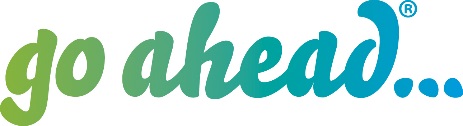 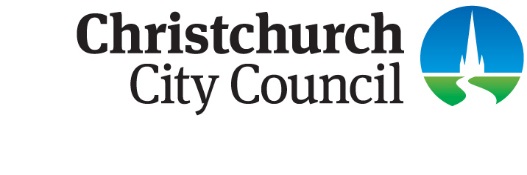 Specified System Information				  Specified system information to be included on a compliance schedule as a result of the building work.section 45 (1) (G), building act 2004			 	[To assist in completing the information below, please refer to B-068 Specified Systems Guidance(Insert further copies of the above table as required)Please include any additional information here:Attachments Include:System description:System description:System description:System modified by: Existing	 New   Altered Added	 Removed 
(select as required)System modified by: Existing	 New   Altered Added	 Removed 
(select as required)Location(s):Location(s):Location(s):Location(s):Location(s):Performance standards:Inspection and maintenance procedures:Frequency of inspections:Maintained and inspected by: